Writing 11 – Acrostic PoemName: Caitlin Lo (21)                Class: J.1 Honesty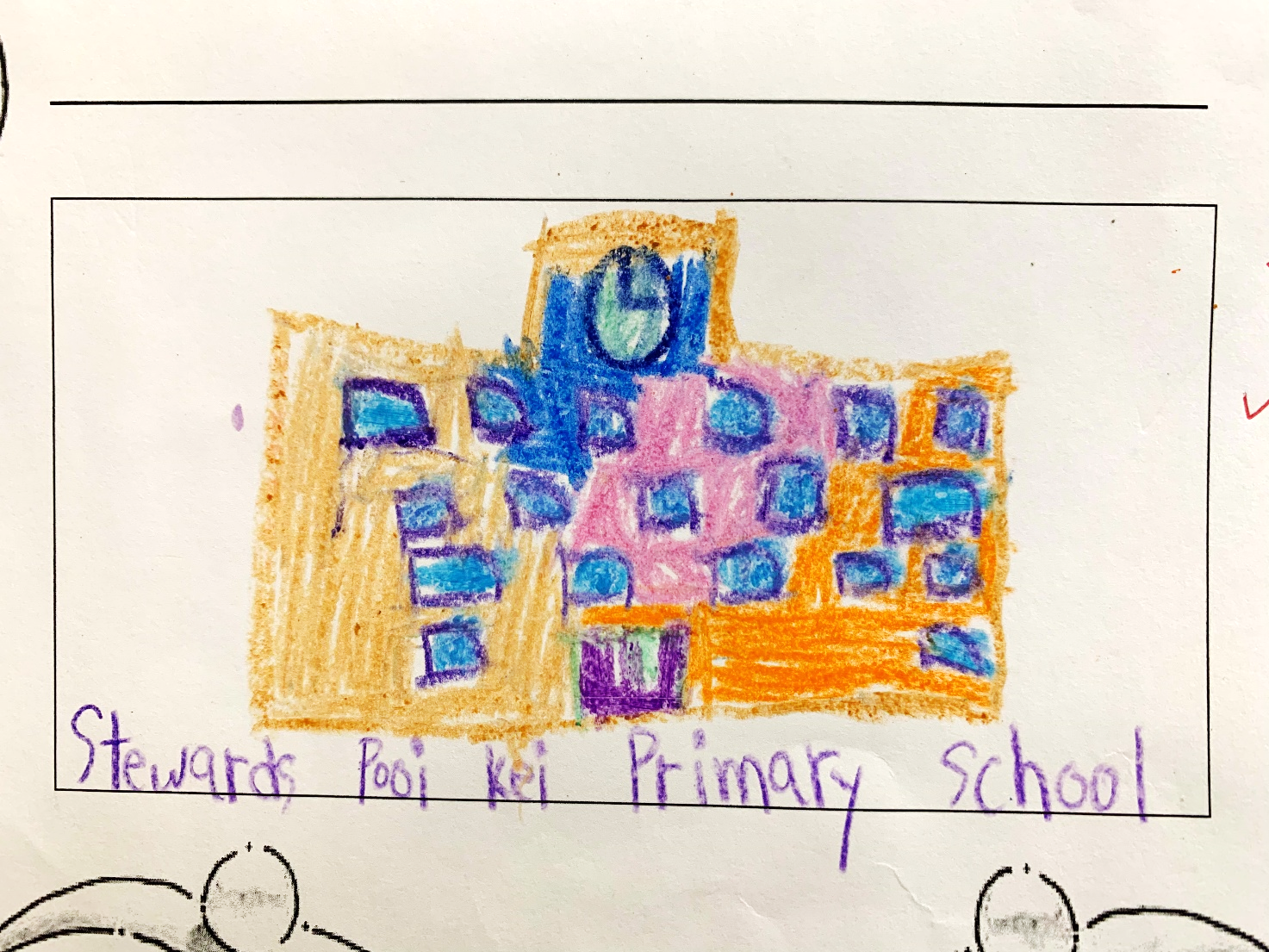 SchoolStewards Pooi Kei Primary School.Creates memories and dreams.Happy places to have fun.Offering knowledge, love and faith.Oh my classmates,Love our school together!